“生态课堂下滋养学生核心素养的有效策略”研究活动之：艺术组学生竞赛简报为了庆祝第28个世界读书日的到来，丰富学生艺术文化生活，芦墟实验小学艺术组在本次艺术节活动中组织开展了以“书”或“書”一字为主题的创意绘画大赛，学生们展开的丰富的联想，有的以“书”字的演变进行创意表现；有的以“书”字为载体，展现了古代读书人勤奋读书的故事；也有的畅想了未来的书世界……一张张精美的作品，展现出了孩子们良好的绘画功底和充满智慧的创意。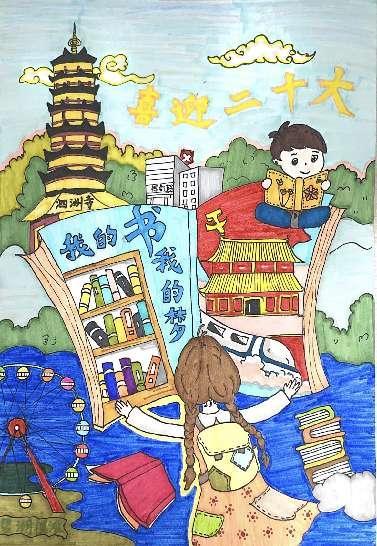 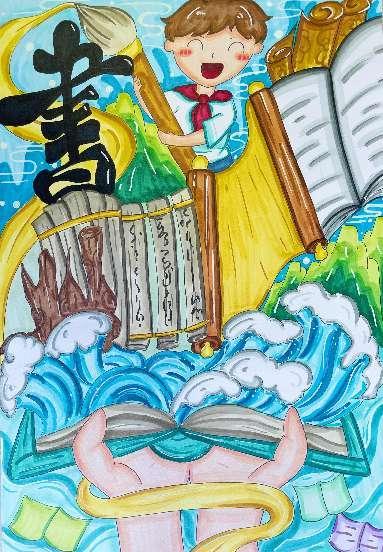 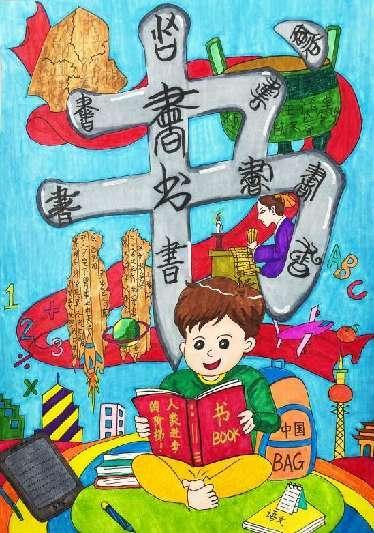 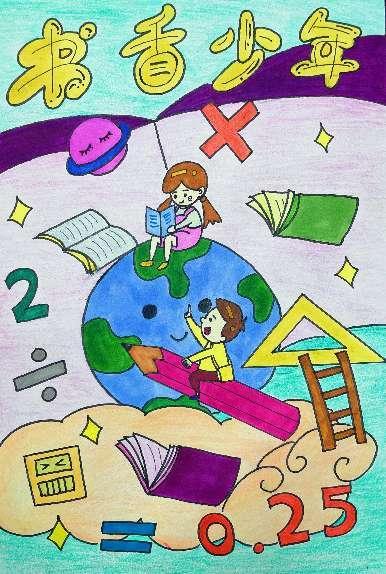 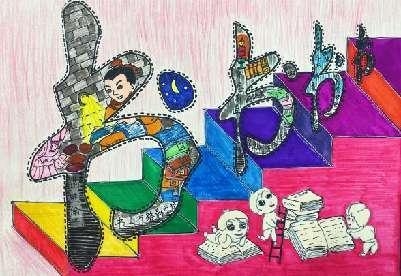 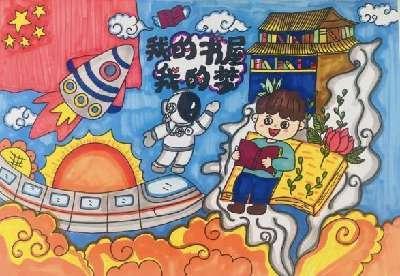 经过评委老师们的一致评选，共有8幅作品获得一等奖，6幅作品获得二等奖。此次活动丰富了学生的艺术修养，同时也提高了学生的创造力和表现美的能力。“书与書”创意绘画获奖情况“书与書”创意绘画获奖情况“书与書”创意绘画获奖情况“书与書”创意绘画获奖情况“书与書”创意绘画获奖情况班级姓名绘画名称获奖情况指导老师五（1）班周熙媛书籍是人类进步的阶梯一等奖陆  玮五（4）班陆奕扬书香少年一等奖陆  玮四（1）班张昕飏“书”之路一等奖李彩芬三（2）班朱思嘉与书为伴一等奖朱春弟三（2）班李可为我的书 我的梦一等奖朱春弟二（2）班沈梓灏书香浸润童年一等奖周  雯二（2）班张亦为书.未来一等奖周  雯二（4）班沈  靓书，进步的阶梯一等奖朱春弟六（3）班夏晨书香伴成长二等奖屠雪怡五（4）班孙晨蕴读书让生活更精彩二等奖陆  玮四（3）班潘梓琪遨游书海二等奖李彩芬二（2）班钱梓涵书二等奖周  雯一（3）班王博文我爱读书二等奖朱春弟一（4）班张心怡我爱读书二等奖朱春弟